Закупка из одного источника № 2035715   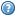 